Trial Emerald Engineering CollectionEmerald Publishing și Enformation  oferă membrilor comunității academice a Universității Naționale de Știință și Tehnologie Politehnica București   o perioadă de access online gratuit la colecția de reviste Emerald Engineering Collection.Perioada de desfășurare trial: 13 noiembrie  – 13 decembrie 2023Modalitate de acces: pe bază de IP instituțional (din rețeauau UNSTPB, nu necesită user și parolă);access mobil (din afara retelei UNSTPB/de pe dispozitive mobile, pe baza contului de acces mobil la bazele de date abonate în cadrul proiectului Anelis Plus, conectare pe platforma https://www.e-nformation.roLink de acces: https://www.emerald.com/insight/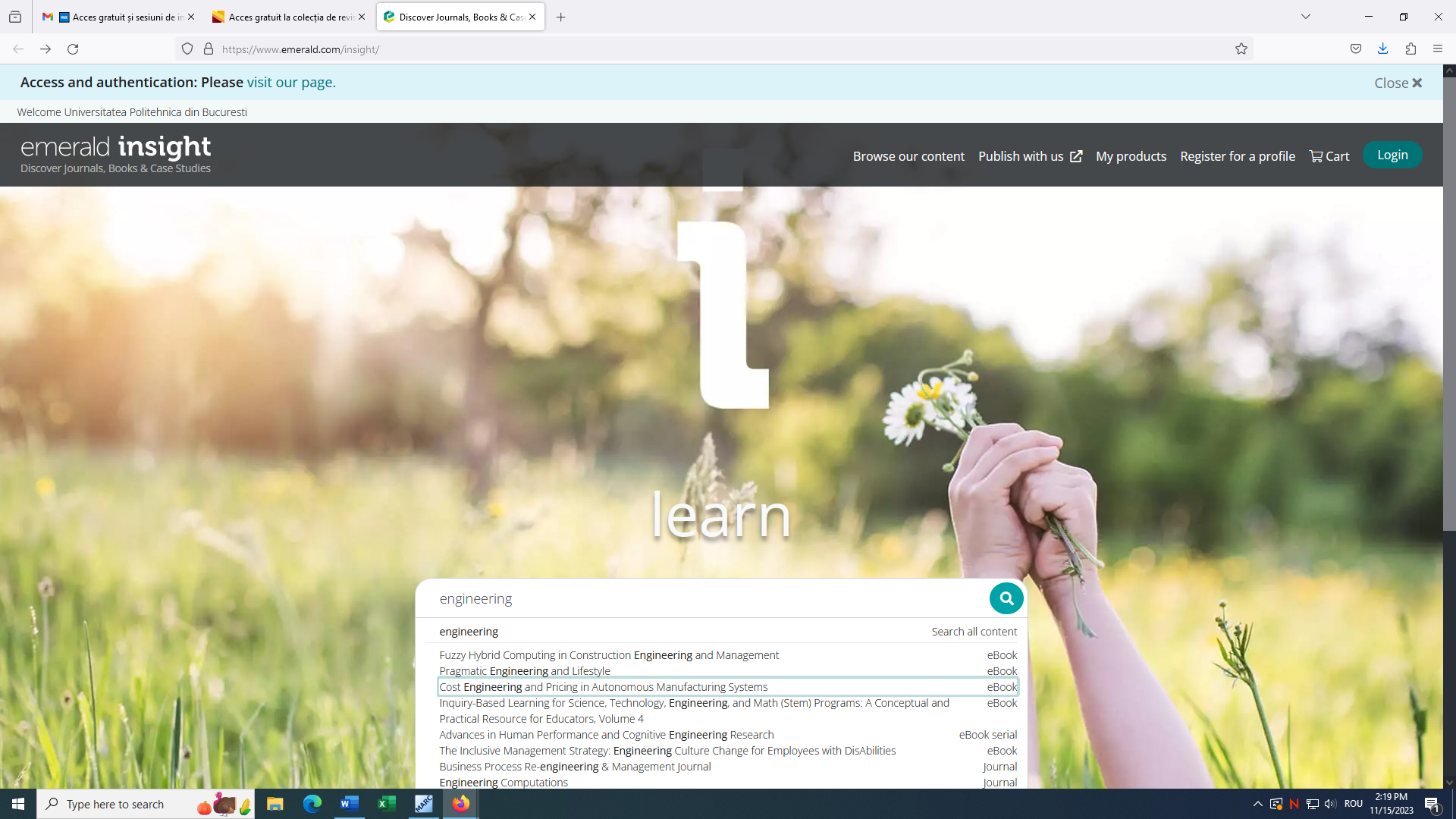 Pentru a beneficia pe deplin de perioada de acces gratuit la colecția Emerald Engineering Collection, vă invităm la o sesiune online dedicată acestei colecții.Data: 21 noiembrie 2023Interval orar:  11:00 – 12:00Locație: Online
Speaker: Summer Wang, Commissioning EditorLink de înregistrare la webinar: https://www.e-nformation.ro/registration-checkout